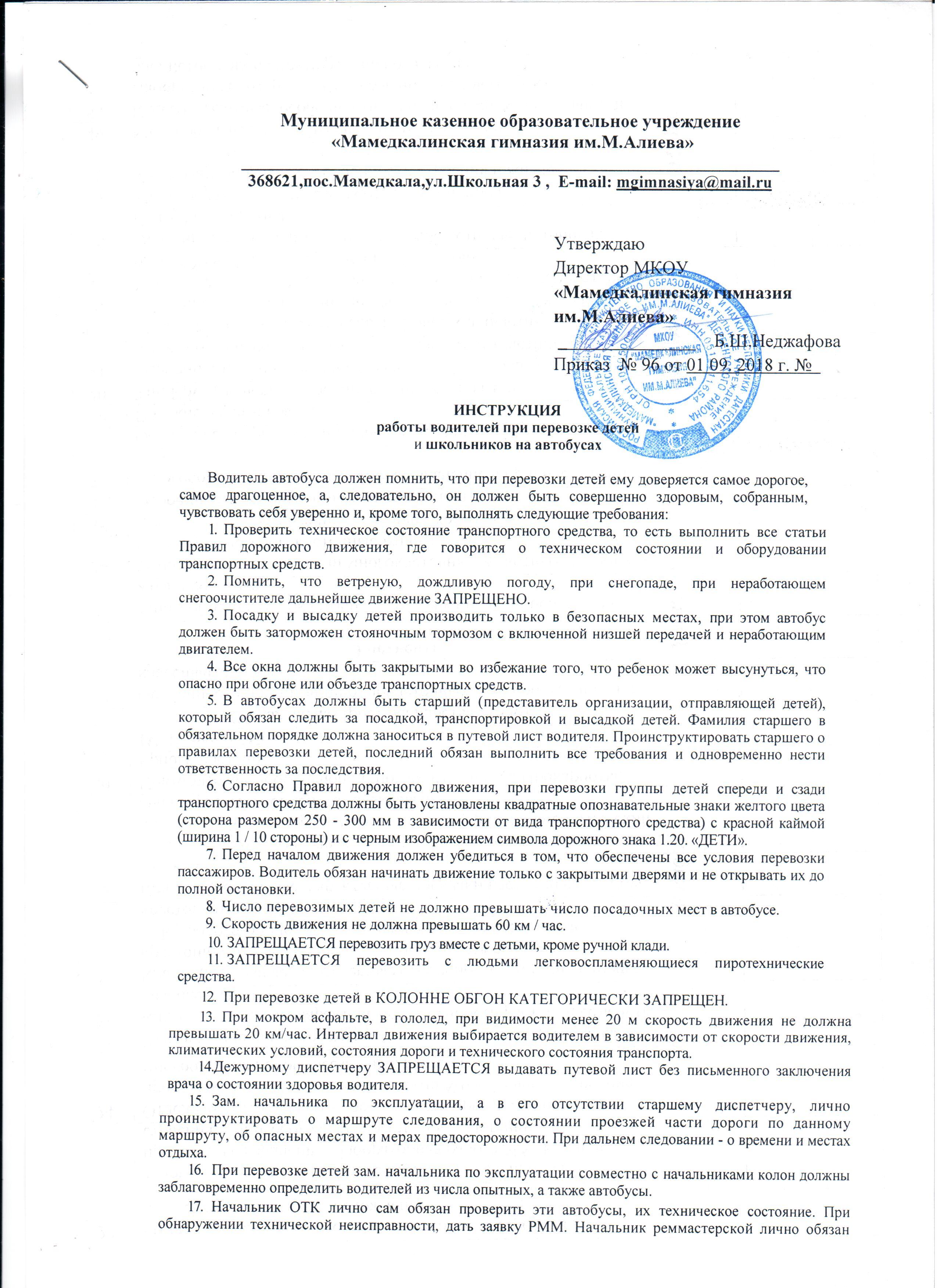 Зам. начальника по эксплуатации, а в его отсутствии старшему диспетчеру, лично проинструктировать о маршруте следования, о состоянии проезжей части дороги по данному маршруту, об опасных местах и мерах предосторожности. При дальнем следовании - о времени и местах отдыха.При перевозке детей зам. начальника по эксплуатации совместно с начальниками колон должны заблаговременно определить водителей из числа опытных, а также автобусы.Начальник ОТК лично сам обязан проверить эти автобусы, их техническое состояние. При обнаружении технической неисправности, дать заявку РММ. Начальник реммастерской лично обязан проверить устранение выявленных неисправностей и под роспись сдать начальнику ОТК.При выпуске автобусов на линию для перевозки детей главный инженер обязан сам лично проверить и дать допуск к эксплуатации автобусов, предназначенных для перевозки детей.Зам. начальника по эксплуатации обязан обеспечить данные автобусы всей необходимой экипировкой.При загородном следовании автобуса начальник предприятия накануне назначает старшего колонны. Старший колонны принимает колонну согласно указанных требований и несет полную ответственность.Трогание с места разрешается при окончании посадки во все автобусы. Высадка разрешается при полной остановке всех автобусов на месте стоянки.Водителю запрещается выходить из кабины автобуса при посадке и высадке детей, а также осуществлять движение задним ходом.При движении в светлое время суток с целью обозначения движущегося автобуса ближний свет должен быть включен.Запрещаются отклонения от утвержденного маршрута движения автобуса, производство остановок в местах, не предусмотренных графиком движения.Ознакомлен